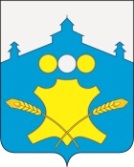 Земское собраниеБольшемурашкинского муниципального района Нижегородской областиР Е Ш Е Н И Е            27.06.2019 г.                                                                                                      № 33О внесении изменений  в Регламент работы Земского собрания Большемурашкинского муниципального района Нижегородской области       В соответствии с Федеральным законом от 06.10.2003 N 131-ФЗ "Об общих принципах организации местного самоуправления в Российской Федерации",  Уставом Большемурашкинского муниципального района, утвержденного решением Земского собрания Большемурашкинского муниципального рвйона от 27.06.2019 года,   Земское собрание Большемурашкинского муниципального района р е ш и л о:1.Внести изменения и дополнения в Регламент работы Земского собрания Большемурашкинского муниципального района Нижегородской области (далее по тексту Регламент), утвержденный решением Земского собрания от 26.12.2005 № 26 (с изменениями от  30.07.2007 № 60, от 15.02.2008 № 03, от 29.04.2008 № 25, от 30.03.2010. № 05, от 24.03.2011 № 14, от 27.02.2014  № 12, от 29.04 2015 № 25, от 30.11.2017 № 70) следующего содержания:1.1.Часть 1 статьи 2 главы 1 Регламента читать в новой редакции, часть 4 исключить:«1.Земское собрание Большемурашкинского муниципального района является постоянно действующим органом и обладает правами юридического лица в соответствии с федеральным законодательством, имеет круглую печать с изображением герба Большемурашкинского муниципального района и штампы.Осуществляет свою деятельность в соответствии с Конституцией Российской Федерации, федеральным законодательством, Уставом Нижегородской области, законодательством Нижегородской области, уставом района, муниципальными правовыми актами Земского собрания  и настоящим Регламентом.»1.2.Части 1,2,3,4,9,10,11,13 и 14 статьи 4 главы 2 читать в новой редакции, следующего содержания:1.Председателем Земского собрания является депутат, избираемый из  состава Земского собрания.2.Председатель Земского собрания  избирается  открытым голосованием большинством голосов от установленной численности депутатов Земского собрания Большемурашкинского муниципального района. 3.Председатель Земского собрания избирается на первом заседании Земского собрания Большемурашкинского муниципального района, но не позднее 30 дней со дня формирования представительного органа муниципального образования в правомочном составе, или в течение 15 дней со дня досрочного прекращения полномочий действующего председателя Земского собрания. 4.Для проведения голосования по вопросам избрания председателя Земского собрания, определения их результатов Земское собрание Большемурашкинского муниципального района избирает из своего состава счетную комиссию в количестве не менее трех человек. Порядок работы счетной комиссии по избранию  председателя Земского собрания  определяется  настоящим регламентом.9.Избранным на должность председателя Земского собрания считается кандидат, за которого проголосовало большинство от установленной численности депутатов Земского собрания Большемурашкинского муниципального района.10.В случае если на должность председателя Земского собрания  было выдвинуто более двух кандидатов и ни один из них не набрал требуемого для избрания числа голосов, проводится второй тур голосования по двум кандидатам, получившим наибольшее число голосов.11.Избранным на должность председателя Земского собрания  по итогам второго тура голосования считается кандидат, за которого проголосовало большинство от установленной численности депутатов Земского собрания Большемурашкинского муниципального района.13.В случае если во втором туре голосования председатель Земского собрания  не будет избран, процедура выборов повторяется, начиная с выдвижения кандидатур. При повторном выдвижении предлагаются новые или те же кандидатуры.14.Избрание председателя Земского собрания  оформляется решением Земского собрания Большемурашкинского муниципального района, которое подлежит опубликованию.» 1.3.  В части 2 и  последнем адзаце части 5 статьи 5.1 главы 2 исключить слова «Глава местного самоуправления».1.4.Наименование статьи 6 и часть 1этой статьи  читать в новой редакции следующего содержания:« Статья 6 Прекращение полномочий председателя Земского собрания1.Прекращение полномочий председателя Земского собрания осуществляется в соответствии со статьей 28 Устава района и оформляется решением Земского собрания.»1.5. Часть 4 статьи 23 главы 4 читать в следующей редакции:«4. На закрытом заседании вправе присутствовать глава местного самоуправления. Лица, не являющиеся депутатами, присутствуют на заседании по решению Земского собрания.»1.6.Часть 1 статьи 24 главы 4 читать в следующей редакции:«1.Вновь сформированное Земское собрание собирается на первое заседание в срок, установленный уставом района, который не может превышать  30 дней после избрания из состава депутатов поселкового и сельских Советов поселений и делегирования в Земское собрание района не менее двух третей от установленной численности депутатов. Созывает и готовит его председатель Земского собрания предыдущего созыва, а в его отсутствие – заместитель председателя Земского собрания предыдущего созыва. Открывает и ведет первое заседание  до избрания  председателя Земского собрания старейший по возрасту депутат.При одновременном досрочном прекращении полномочий председателя Земского собрания и Земского собрания Большемурашкинского муниципального района первое заседание Земского собрания нового созыва проводится по инициативе председателя избирательной комиссии района.»1.7.Пункт 3 части 3 статьи 27 главы 4 читать в следующей редакции:«3) проекты решений Земского собрания, внесенные главой местного самоуправления;»1.8.Пункт 7 части 2 статьи 30 главы 4 читать в следующей редакции:«7. Глава местного самоуправления вправе получить слово для выступления по рассматриваемым вопросам вне очереди.»1.9.Часть1 статьи 38.1 главы 4 читать в следующей редакции:«1.Право правотворческой инициативы в Земском собрании согласно Уставу принадлежит депутатам Земского собрания, главе местного самоуправления района, председателю Земского собрания, прокурору Большемурашкинского района, инициативным группам граждан в количестве трех процентов от числа  жителей района.»         1.10.Абзац третий части 2 статьи 38.1 главы 4 читать в следующей редакции:«Проекты решений, предусматривающие расходы, покрываемые за счёт средств районного бюджета, рассматриваются Земским собранием по представлению главы местного самоуправления района либо при наличии его заключения.»1.11.Часть 5 статьи 38.4 читать в следующей редакции:      «5.Депутаты Земского собрания, не являющиеся членами профильной комиссии, глава местного самоуправления района либо его представитель, представитель прокуратуры района, представители органов местного самоуправления района, государственных органов, других организаций, в которые проект направлялся для подготовки отзывов, предложений и замечаний, вправе присутствовать с правом совещательного голоса на заседаниях комиссии при обсуждении проекта.»        1.12. Пункт 4 части 6 статьи 38.4 читать в следующей редакции:«4)рассмотрение отзыва, предложений и замечаний главы местного самоуправления района, либо администрации района (в случае, если проект вносится в порядке правотворческой инициативы не главой местного самоуправления или администрации района).»1.13.Пункт 4 части 2 статьи 38.6 читать в следующей редакции:«4. Антикоррупционная экспертиза проектов муниципальных правовых актов и проектов решений Земского собрания нормативного характера проводится в целях выявления в них коррупциогенных факторов и их последующего устранения уполномоченным органом администрации района, аппаратом Земского собрания, прокуратурой района.   Прокурору района проекты нормативных правовых актов, проект повестки дня Земского собрания и другие необходимые материалы направляются в сроки, установленные соглашением , заключенным прокуратурой района с Земским собранием.»1.14.Пункт 4 части 1 статьи 40 читать в следующей редакции:«4) фамилия и   наименование представительного органа, делегировавшего его в Земское собрание, депутата-докладчика, депутатов, выступивших в прениях, внесших обращение или задавших вопрос докладчикам. Для лиц, не являющихся депутатами, указывается должность;»1.15.Пункты 3 и 4 статьи 48 читать в следующей редакции:«3) информировать председателя Земского собрания и иных должностных лиц муниципального образования о выявленных нарушениях;4) вносить председателю Земского собрания и иным должностным лицам местного самоуправления рекомендации по совершенствованию работы;»1.16.Часть 1 статьи 49 читать в следующей редакции:«1. Депутат, группа депутатов Земского собрания вправе обращаться с запросом к председателю Земского собрания и иным должностным лицам местного самоуправления, а также к руководителям предприятий, учреждений, организаций, расположенных на территории района, по вопросам, входящим в компетенцию Земского собрания.»      2. Настоящее решение вступает в законную силу с 01.10.2019 года и подлежит опубликованию в районной газете "Знамя".      3.Контроль за исполнением настоящего решения возложить на комиссию по местному самоуправлению и общественным связям (Председатель Л.Ю.Лесникова).Глава местного самоуправления,председатель Земского собрания                                            С.И.Бобровских